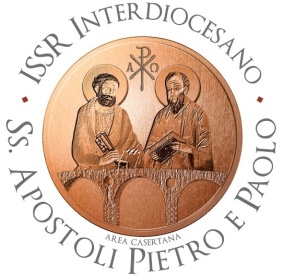 ISCRIZIONE  SEMINARI  A. A.  2021/2022Il/la sottoscritto/a ___________________________________________________________,nato/a   a _______________________ il _____ / ______/_________, Matr. ____________,iscritto/a  al  _____  anno  del  Corso  di  Laurea  Triennale / Magistrale in Scienze Religiose,in qualità di studente ordinario / ospite / uditore,C H I E D Edi essere iscritto/a ai seguenti Seminari per l’Anno Accademico 2021/2022:NB: I Seminari si svolgeranno di venerdì, a partire dal 29 ottobre 2021 (I semestre) e dal 25 marzo 2022 (II semestre). I singoli Seminari verranno attivati con un numero minimo di 6 fino a un massimo di 15 studenti iscritti.Gli iscritti al I anno Triennale dovranno obbligatoriamente scegliere almeno un Seminario introduttivo tra quelli indicati ai nn. 1, 2 e 3.Gli iscritti al I anno Magistrale dovranno obbligatoriamente scegliere almeno un Seminario interdisciplinare tra quelli indicati ai nn. 7 e 8.Capua, ____/_____/________Firma______________________SeminarioSemestreOrario□  1Introduzione ai Concili e al Vaticano III15:30-17:00□  2Introduzione alla Filosofia. Il filosofare dell’uomoI17:15-18:45□  3Introduzione al Magistero di papa FrancescoII15:30-17:00□  4Bibbia e FilosofiaI15:30-17:00□  5Scienza e TeologiaI17:15-18:45□  6Temi di Antropologia biblicaII17:15-18:45□  7Maria in Terra di LavoroI15:30-17:00□  8“Per amore del mio popolo”. Legalità, cura e difesa del creato in Terra di LavoroII15:30-17:00